БАШҠОРТОСТАН РЕСПУБЛИКАҺЫҒАФУРИ  РАЙОНЫ  МУНИЦИПАЛЬ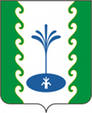 РАЙОНЫНЫҢ  ЕҘЕМ-ҠАРАНАУЫЛ СОВЕТЫ  АУЫЛ БИЛӘМӘҺЕ                            СОВЕТЫ453061, Ғафури  районы,Еҙем-Ҡаран  ауылы,Баҙар урамы, 13Тел   2-53-25СОВЕТ СЕЛЬСКОГО ПОСЕЛЕНИЯЗИЛИМ-КАРАНОВСКИЙСЕЛЬСОВЕТМУНИЦИПАЛЬНОГО РАЙОНАГАФУРИЙСКИЙ РАЙОНРЕСПУБЛИКИ  БАШКОРТОСТАН453061, Гафурийский район,с Зилим-Караново, ул Базарная, 13Тел 2-53-25ҠАРАР	                                                                                                    РЕШЕНИЕОб утверждении Соглашений между органами местного самоуправления муниципального района Гафурийский район Республики Башкортостан и сельского поселения Зилим-Карановский сельсовет муниципального района Гафурийский район Республики Башкортостан о передаче сельскому поселению части полномочий муниципального района В соответствии с частью 4 статьи 15 Федерального закона от 06.10.2003 №131-ФЗ «Об общих принципах организации местного самоуправления в Российской Федерации», руководствуясь Законом Республики Башкортостан от 18 марта 2005 г. N 162-з «О местном самоуправлении в Республике Башкортостан», Администрация сельского поселения Зилим-Карановский сельсовет муниципального района Гафурийский район Республики Башкортостан РЕШИЛ:1.Утвердить Соглашение между органами местного самоуправления муниципального района Гафурийский район Республики Башкортостан и сельского поселения Зилим-Карановский сельсовет муниципального района Гафурийский район Республики Башкортостан о передаче сельскому поселению части полномочий муниципального района (Приложение);2.Настоящее решение вступает в силу с 1 января 2022 года.3.Обнародовать настоящее решение разместив его на официальном сайте Администрации сельского поселения Зилим-Карановский сельсовет муниципального района Гафурийский район Республики Башкортостан.4.Контроль за исполнением настоящего решения оставляю за собой.Глава сельского поселения Зилим-Карановский сельсовет МРГафурийский район РБ						М.С.Шаяхметоваот  22.11.2021 г.№149-208Приложение к решению Совета сельского поселения Зилим-Карановский сельсовет муниципального района Гафурийский район Республики Башкортостан от  22.11.2021г.   №149-208Соглашениемежду органами местного самоуправления муниципального района Гафурийский район Республики Башкортостан и сельского поселения Зилим-Карановский сельсовет муниципального района Гафурийский район Республики Башкортостан о передаче сельскому поселению части полномочий муниципального районас.Красноусольский                                                        19 ноября  2021 годаСовет муниципального района Гафурийский район Республики Башкортостан, именуемый в дальнейшем Район, в лице председателя Совета муниципального района Гафурийский район Республики Башкортостан Зайнетдинова Фаиля Хадиятовича, действующего на основании Устава, с одной стороны, и Совет сельского поселения Зилим-Карановский сельсовет муниципального района Гафурийский район Республики Башкортостан, именуемый в дальнейшем Поселение, в лице главы сельского поселения Зилим-Карановский сельсовет муниципального района Гафурийский район Республики Башкортостан Шаяхметовой Минниры Сагитовны, действующего на основании Устава, с другой стороны, заключили настоящее Соглашение о нижеследующем:1.Предмет Соглашения1.1.В соответствии с настоящим Соглашением Район передает Поселению часть полномочий по вопросам: -организация в границах поселения электро-, тепло-, газо- и водоснабжения населения, водоотведения, снабжения населения топливом в пределах полномочий, установленных законодательством Российской Федерации;-дорожная деятельность в отношении автомобильных дорог местного значения в границах населенных пунктов поселения и обеспечение функционирования парковок(парковочных мест), осуществление муниципального контроля за сохранностью автомобильных дорог местного значения в границах населенных пунктов поселения, а также осуществление иных полномочий в области использования автомобильных дорог и осуществления дорожной деятельности в соответствии с законодательством Российской Федерации.1.2. Указанные в статье 1.1. настоящего Соглашения полномочия передаются на срок один год.1.3.В рамках исполнения переданных по настоящему Соглашению полномочий Поселение осуществляет:1)организация в границах Поселения электро-, тепло-, газо- и водоснабжения населения, водоотведения, снабжения населения топливом в пределах полномочий, установленных законодательством Российской Федерации;2)содержание автомобильных дорог общего пользования местного значения в границах Поселения(согласно приложению, в котором указывается перечень дорог);3)иные мероприятия по дорожному хозяйству: строительство, реконструкция, капитальный ремонт, ремонт, обеспечение функционирования парковок (парковочных мест), расходы на выполнение научно- исследовательских, опытно- конструкторских и технологических работ, постановка на кадастровый учет и государственная регистрация прав на объекты недвижимости.2.Права и обязанности Сторон2.1.В целях реализации настоящего Соглашения Район обязан:2.1.1.Предусмотреть в бюджете муниципального района Гафурийский район Республики Башкортостан на очередной финансовый год и плановый период расходы на предоставление переданных полномочий в очередном финансовом году и плановым периоде.2.1.2.Передать Поселению в порядке, установленном настоящим Соглашением финансовые средства на реализацию переданных полномочий.2.1.3.По запросу Поселения своевременно и в полном объеме предоставлять информацию в целях реализации Поселением переданных полномочий.2.1.4.Осуществлять контроль за осуществлением Поселением переданных полномочий, а также за целевым использованием предоставленных финансовых средств для реализации переданных полномочий.2.1.5.Требовать возврата предоставленных финансовых средств на осуществление переданных полномочий в случаях их нецелевого использования Поселением, а также неисполнения Поселением переданных полномочий.2.1.6.Взыскивать в установленном законом порядке использованные не по назначению средства, предоставленные на осуществление  полномочий, предусмотренных статьей 1.1 настоящего Соглашения.2.2.В целях реализации настоящего Соглашения Район вправе:2.2.1.Участвовать в совещаниях, проводимых Поселением по вопросам реализации переданных полномочий.2.2.2.Вносить предложения и рекомендации по повышению эффективности реализации переданных полномочий.2.3.В целях реализации настоящего Соглашения Поселение обязано:2.3.1.Своевременно, качественно, добросовестно и в полном объеме выполнять обязательства по осуществлению переданных полномочий, указанных в пункте 1.1 настоящего Соглашения, в соответствии с законодательством Российской Федерации, законодательством Республики Башкортостан и настоящим Соглашением с учетом потребностей и интересов муниципального района Гафурийский район Республики Башкортостан за счет финансовых средств, предоставляемых Районом, а также дополнительно использовать собственные материальные ресурсы и финансовые средства.2.3.2.Представлять документы и иную информацию, связанную с выполнением переданных полномочий, не позднее 15 дней со дня получения письменного запроса.2.3.3.Обеспечить условия для беспрепятственного проведения Районом проверок осуществления переданных полномочий и использования предоставленных финансовых средств.2.4.В целях реализации настоящего Соглашения Поселение вправе:2.4.1.Запрашивать у Района информацию, необходимую для реализации переданных полномочий.2.4.2.Приостанавливать на срок до одного месяца исполнение переданных полномочий при непредставлении Районом  финансовых средств для осуществления переданных полномочий в течении двух месяцев с момента последнего перечисления.При непредставлении Районом финансовых средств для осуществления переданных полномочий в течение трех месяцев с момента последнего перечисления прекратить исполнение переданных полномочий.2.4.3.Предоставлять Району предложения по ежегодному объему финансовых средств, предоставляемых бюджету сельского поселения Зилим-Карановский сельсовет муниципального района Гафурийский район  Республики Башкортостан для осуществления переданных полномочий.III. Порядок определения объема и предоставления финансовых средств для осуществления переданных полномочий  3.1.Финансовые средства для реализации переданных полномочий предоставляются Районом Поселению в форме иных межбюджетных трансфертов.3.2.Объем иных межбюджетных трансфертов, необходимых для осуществления передаваемых полномочий Поселению определяется по следующему порядку: -организация в границах поселения электро-, тепло-, газо- и водоснабжения населения, водоотведения, снабжения населения топливом в пределах полномочий, установленных законодательством Российской Федерации;-дорожная деятельность в отношении автомобильных дорог местного значения в границах населенных пунктов поселения и обеспечение безопасности дорожного движения  на них, включая создание и обеспечение функционирования парковок(парковочных мест), осуществление муниципального контроля за сохранностью автомобильных дорог местного значения в границах населенных пунктов поселения, а также осуществление иных полномочий в области использования автомобильных дорог и осуществления дорожной деятельности в соответствии с законодательством Российской Федерации.3.3.Финансовые средства перечисляются ежемесячно.3.4.Финансовые средства, передаваемые Поселению на реализацию переданных полномочий, носят целевой характер и не могут быть использованы на другие цели.3.5.В случае нецелевого использования Поселением финансовых средств, если данный факт установлен уполномоченными контрольными органами, финансовые средства подлежат возврату в бюджет Района по его требованию.IV.Основания и порядок прекращения Соглашения4.1.Настоящее Соглашение вступает в силу после его подписания и утверждения Районом и Поселением.4.2.Настоящее Соглашение может быть прекращено, в том числе досрочно:по соглашению Сторон;в одностороннем порядке без обращения в суд, в случае изменения федерального законодательства, в связи с которым реализация переданных полномочий становится невозможной;в одностороннем порядке без обращения в суд в случае, предусмотренном пунктом 2.4.2. настоящего Соглашения;в случае установления факта нарушения Поселением осуществления переданных полномочий.4.3.Уведомление о расторжении настоящего Соглашения в одностороннем порядке направляется другой Стороне в письменном виде. Соглашение считается расторгнутым по истечении 30 дней с даты направления указанного уведомления.4.4.При прекращении настоящего Соглашения, в том числе досрочном, неиспользованные финансовые средства подлежат возврату Поселением в бюджет Района.V. Ответственность сторон5.1.Стороны несут ответственность за ненадлежащее исполнение обязанностей, предусмотренных настоящим Соглашением, в соответствии с законодательством.5.2.В случае просрочки перечисления иных межбюджетных трансфертов, Район уплачивает Поселению проценты в размере 1/300 ставки рефинансирования Банка России от не перечисленных в срок сумм.5.3.В случае несвоевременного и (или) неполного исполнения обязательств настоящего Соглашения, Поселение уплачивает Району неустойку в размере 0.1% от ежемесячного объема межбюджетных трансфертов, предусмотренных статьей 3.2 настоящего Соглашения.VI. Порядок разрешения споров6.1.Все разногласия между Сторонами разрешаются путем переговоров.6.2.В случае невозможности урегулирования разногласий путем переговоров, спор решается в судебном порядке в соответствии с законодательством Российской Федерации.VII. Заключительные условия7.1.Настоящее Соглашение вступает в силу с 01 января 2022 года, но не ранее его утверждения решением Совета муниципального района Гафурийский район Республики Башкортостан и действует по 31 декабря 2022 года.7.2.Все изменения и дополнения в настоящее Соглашение вносятся по взаимному соглашению Сторон и оформляются дополнительными Соглашениями в письменной форме, подписанными Сторонами и утвержденными решениями Совета муниципального района Гафурийский район Республики Башкортостан.По всем вопросам, не урегулированным настоящим соглашением, стороны Соглашения руководствуются действующим законодательством.7.3.Настоящее Соглашение составлено в двух экземплярах по одному для каждой из Сторон, которые имеют равную юридическую силу.Совет муниципального районаГафурийский районРеспублики БашкортостанПредседатель Советамуниципального района Гафурийский районРеспублики Башкортостан________ Ф.Х. ЗайнетдиновМ.п.Совет сельского поселения Зилим-Карановский сельсоветмуниципального районаГафурийский район Республики БашкортостанГлава сельского поселения Зилим-Карановский сельсоветмуниципального района Гафурийский район Республики Башкортостан_____________ М.С.ШаяхметоваМ.п.Приложениек Соглашению утвержденное решением Совета сельского поселения Зилим-Карановский сельсовет муниципального районаГафурийский районРеспублики Башкортостанот  22.11.2021 г. №149-208Приложениек Соглашению утвержденное решением Совета сельского поселения Зилим-Карановский сельсовет муниципального районаГафурийский районРеспублики Башкортостанот  22.11.2021 г. №149-208Приложениек Соглашению утвержденное решением Совета сельского поселения Зилим-Карановский сельсовет муниципального районаГафурийский районРеспублики Башкортостанот  22.11.2021 г. №149-208Приложениек Соглашению утвержденное решением Совета сельского поселения Зилим-Карановский сельсовет муниципального районаГафурийский районРеспублики Башкортостанот  22.11.2021 г. №149-208Приложениек Соглашению утвержденное решением Совета сельского поселения Зилим-Карановский сельсовет муниципального районаГафурийский районРеспублики Башкортостанот  22.11.2021 г. №149-208Приложениек Соглашению утвержденное решением Совета сельского поселения Зилим-Карановский сельсовет муниципального районаГафурийский районРеспублики Башкортостанот  22.11.2021 г. №149-208Приложениек Соглашению утвержденное решением Совета сельского поселения Зилим-Карановский сельсовет муниципального районаГафурийский районРеспублики Башкортостанот  22.11.2021 г. №149-208Приложениек Соглашению утвержденное решением Совета сельского поселения Зилим-Карановский сельсовет муниципального районаГафурийский районРеспублики Башкортостанот  22.11.2021 г. №149-208ПЕРЕЧЕНЬавтомобильных дорог местного значения в границах населенных пунктов сельского поселения Зилим-Карановский сельсовет, передаваемых в муниципальную собственность муниципального района Гафурийский район Республики БашкортостанПЕРЕЧЕНЬавтомобильных дорог местного значения в границах населенных пунктов сельского поселения Зилим-Карановский сельсовет, передаваемых в муниципальную собственность муниципального района Гафурийский район Республики БашкортостанПЕРЕЧЕНЬавтомобильных дорог местного значения в границах населенных пунктов сельского поселения Зилим-Карановский сельсовет, передаваемых в муниципальную собственность муниципального района Гафурийский район Республики БашкортостанПЕРЕЧЕНЬавтомобильных дорог местного значения в границах населенных пунктов сельского поселения Зилим-Карановский сельсовет, передаваемых в муниципальную собственность муниципального района Гафурийский район Республики БашкортостанПЕРЕЧЕНЬавтомобильных дорог местного значения в границах населенных пунктов сельского поселения Зилим-Карановский сельсовет, передаваемых в муниципальную собственность муниципального района Гафурийский район Республики БашкортостанПЕРЕЧЕНЬавтомобильных дорог местного значения в границах населенных пунктов сельского поселения Зилим-Карановский сельсовет, передаваемых в муниципальную собственность муниципального района Гафурийский район Республики БашкортостанПЕРЕЧЕНЬавтомобильных дорог местного значения в границах населенных пунктов сельского поселения Зилим-Карановский сельсовет, передаваемых в муниципальную собственность муниципального района Гафурийский район Республики БашкортостанПЕРЕЧЕНЬавтомобильных дорог местного значения в границах населенных пунктов сельского поселения Зилим-Карановский сельсовет, передаваемых в муниципальную собственность муниципального района Гафурийский район Республики БашкортостанПЕРЕЧЕНЬавтомобильных дорог местного значения в границах населенных пунктов сельского поселения Зилим-Карановский сельсовет, передаваемых в муниципальную собственность муниципального района Гафурийский район Республики БашкортостанИдентификационный номерНаименование автомобильной дорогиНаиме-нование участка авто-мобильной дорогиЭкс-плуа-таци-онные кило-метрыКате-гория доро-гиПротяженность, кмПротяженность, кмПротяженность, кмИдентификационный номерНаименование автомобильной дорогиНаиме-нование участка авто-мобильной дорогиЭкс-плуа-таци-онные кило-метрыКате-гория доро-гиВсего В том числеВ том числеИдентификационный номерНаименование автомобильной дорогиНаиме-нование участка авто-мобильной дорогиЭкс-плуа-таци-онные кило-метрыКате-гория доро-гиВсего С твер-дым покры-тием Из них с асфаль-тобетон-ным23456789Зилим-Карановский сельсоветЗилим-Карановский сельсоветЗилим-Карановский сельсоветЗилим-Карановский сельсоветЗилим-Карановский сельсоветЗилим-Карановский сельсоветЗилим-Карановский сельсоветс.Зилим-Каран80621416101-оп-сп-80-01ул. М.Гафуриул. М.Гафури0,708IV0,7080,1210,58780621416101-оп-сп-80-02МираМира0,488V0,4880,48880621416101-оп-сп-80-03ДружбыДружбы0,534V0,5340,53480621416101-оп-сп-80-04Пер. РечнойПер. Речной0,145V0,1450,14580621416101-оп-сп-80-05РечнаяРечная0,589V0,5890,58980621416101-оп-сп-80-06ПолеваяПолевая0,413V0,4130,41380621416101-оп-сп-80-07СатароваСатарова0,826V0,8260,82680621416101-оп-сп-80-08ПобедаПобеда0,346V0,3460,34680621416101-оп-сп-80-09З.ВалидиЗ.Валиди0,348V0,3480,34880621416101-оп-сп-80-10БазарнаяБазарная0,805IV0,8050,2640,54180621416101-оп-сп-80-11МолодежнаяМолодежная0,532V0,5320,53280621416101-оп-сп-80-12ПолеваяПолевая0,413V0,4130,413ЛеснаяЛесная0,2V0,20,2Итого по н.п. 6,3476,3474,873 1,474д.Ибрагимово80621416121-оп-сп-80-01ул.Бикташеваул.Бикташева1,121V1,1211,12180621416121-оп-сп-80-02МолодежнаяМолодежная0,683V0,6830,68380621416121-оп-сп-80-03Ш.НасыроваШ.Насырова0,478V0,4780,47880621416121-оп-сп-80-04ЦентральнаяЦентральная0,839V0,8390,83980621416121-оп-сп-80-05ЗилимЗилим0,618V0,6180,61880621416121-оп-сп-80-06ПартизанскаяПартизанская0,3V0,30,380621416121-оп-сп-80-07ЗападнаяЗападная0,397V0,3970,397Итого по н.п.4,4364,4364,436д.Узбяково80621416146-оп-сп-80-01РодниковаяРодниковая1,083IV1,0831,08380621416146-оп-сп-80-02ШкольнаяШкольная972IV97297280621416146-оп-сп-80-03ГимраниГимрани0,658V0,6580,65880621416146-оп-сп-80-04МолодежнаяМолодежная1,208V1,2081,20880621416146-оп-сп-80-05РасуловаРасулова0,477V0,4770,477Итого по н.п.4,3984,3982,3432,055д.Бакрак80621416111-оп-сп-80-01СоветскаяСоветская0,503V0,5030,50380621416111-оп-сп-80-02ЦентральнаяЦентральная1,449V1,4491,44980621416111-оп-сп-80-03ПролетарскаяПролетарская0,232V0,2320,232Итого по н.п.2,1842,1842,184-д.Большой Утяш80621416116-оп-сп-80-01РечнаяРечная0,63V0,630,6380621416116-оп-сп-80-02ШкольнаяШкольная0,49V0,490,4980621416116-оп-сп-80-03ЦентральнаяЦентральная0,453V0,4530,45380621416116-оп-сп-80-04НоваяНовая0,256V0,2560,25680621416116-оп-сп-80-05ДружбыДружбы0,338V0,3380,33880621416116-оп-сп-80-06МолодежнаяМолодежная1,208V1,2081,208Итого по н.п.3,3753,3753,375-д.Средний Утяш80621416141-оп-сп-80-01ЦентральнаяЦентральная0,414V0,4140,41480621416141-оп-сп-80-02ЦветочнаяЦветочная0,634V0,6340,634Итого по н.п.1,0481,0481,048д. Малый Утяш80621416131-оп-сп-80-01ЦентральнаяЦентральная0,857V0,8570,85780621416131-оп-сп-80-02ПартизанскаяПартизанская0,327V0,3270,32780621416131-оп-сп-80-03Пер. ПартизанскийПер. Партизанский0,206V0,2060,20680621416131-оп-сп-80-04ПолеваяПолевая0,175V0,1750,175Итого по н.п.1,5651,5651,565д.Новозириково80621416136-оп-сп-80-01Ул. ИвановаУл. Иванова0,947V0,9470,947Итого по н.п.0,9470,9470,947д.Абдуллино80621416106-оп-сп-80-01ЦентральнаяЦентральная0,751V0,7510,751МолодежнаяМолодежная0,2V0,20,2Итого по н.п0,9510,9510,951д.Якты-Куль80621416151-оп-сп-80-01КулимбетоваКулимбетова0,819V0,8190,819-Итого по н.п0,8190,8190,819д.Кызыл Яр80621416126-оп-сп-80-01ЦентральнаяЦентральная0,711V0,7110,71180621416126-оп-сп-80-01ШкольнаяШкольная0,349V0,3490,349Итого по н.п1,061,061,06Итого по Зилимкарановскому с/сИтого по Зилимкарановскому с/сИтого по Зилимкарановскому с/с25,36425,36421,8353,529